Project InformationProject’s Supervisor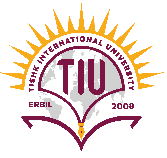 TISHK INTERNATIONAL UNIVERSITYCivil Engineering DepartmentGraduation Project Proposal FormTitle of the ProjectThe Fresh Properties and Compressive Strength of Self-Compacting Geopolymer Concrete with Different Size and Type of AggregateProject DescriptionThe study investigates the effect of aggregate type and size on fresh and hardened properties of self-compacting geopolymer concrete.  NameEsam MulapeerE-mailEsam.mulapeer@tiu.edu.iqProject Justification/CharacteristicsProject Justification/CharacteristicsNew Aspects/Challenging Problems and Issues (if any)Use different type of aggregate.Use different size of aggregate.Investigate fresh properties by more than 5 methods.Using ambient and head for curing.Using waste materials to produce concrete. Related Civil Engineering Science Fields and SubfieldsConstruction material. ToolsSievesMoldsOvenSlumpL boxV fennelG ringCompressive strength machineLabs Needed for this ProjectYes